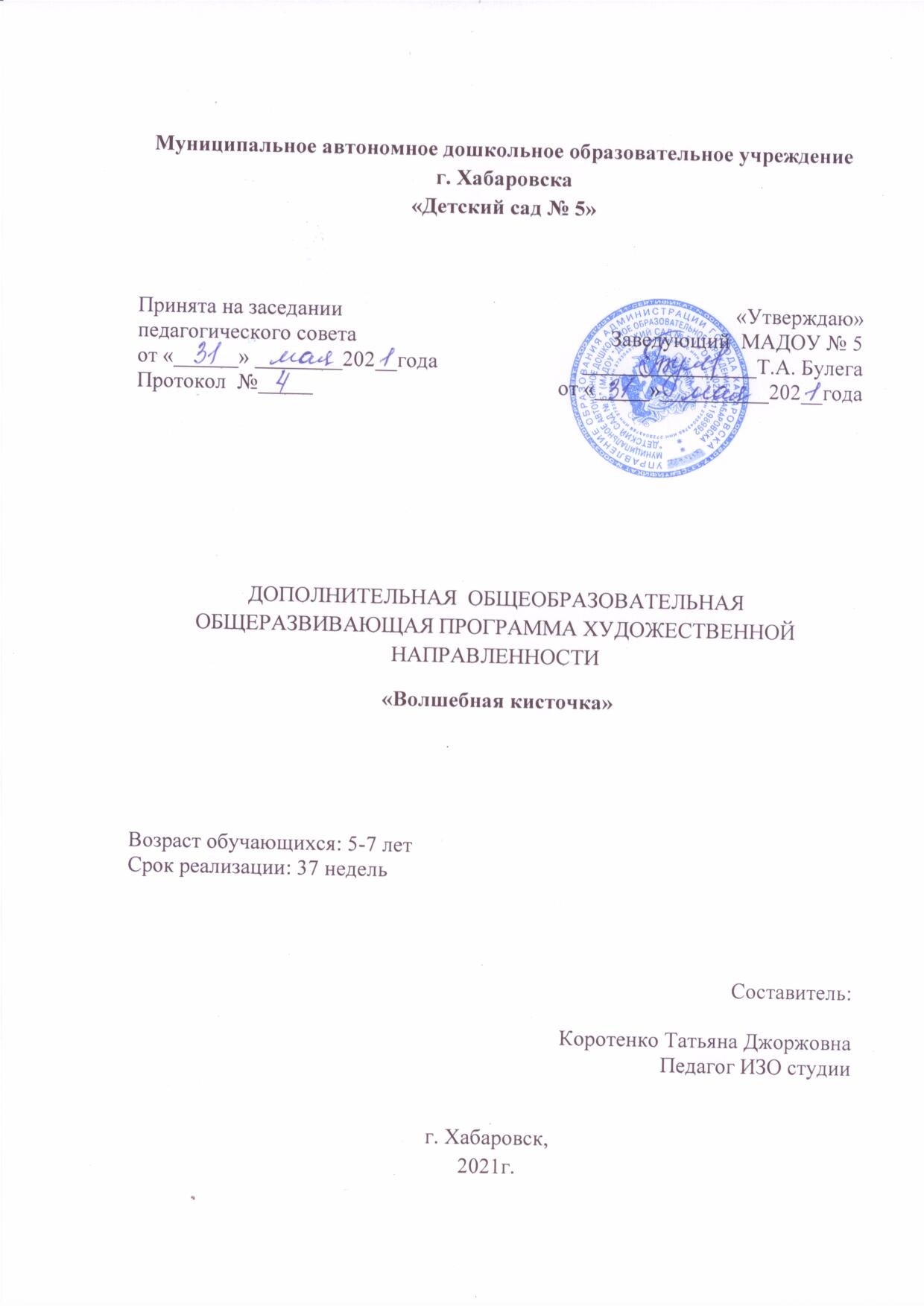 Организационная модель проектирования дополнительной общеобразовательной общеразвивающей программы.Раздел № 1. «Комплекс основных характеристик программы». 1.1 Пояснительная записка.1.1.1 Направленность.Направленность программы – художественная.1.1.2 Актуальность программы.Ведущая  роль  в  становлении  личности  ребенка, формировании  его  духовного  мира  принадлежит  эмоциональной  сфере. Именно с этой особенностью психики маленького человека связана высокая сила  воздействия  на  него  искусства.  Специфика  искусства,  особенности языка  различных  его  видов  делают  художественную  деятельностьуникальным  средством  воспитания,  обучения  и  развития  подрастающего поколения.Средствами изобразительного искусства предлагается решать задачи художественно - эстетического воспитания детей, приобщать их к мировой художественной культуре, посредством системы творческих заданий развивать у дошкольников эмоционально-ценностное отношение к миру, а также их собственные творческие навыки и умения.1.1.3 Отличительные особенности Программы «Волшебная кисточка».В программу включён материал разной степени сложности, каждая новая ступень вбирает в себя основное содержание предыдущих, раскрывая его на новом уровне сложности, что даёт возможность каждому ребенку развиваться с постоянным успехом.Большое внимание в программе уделяется знакомству с произведениями художников, работающих в разных жанрах, знакомство с произведениями иллюстраторов. Дети учатся изображению различными художественными материалами, обучаются традиционной технике изображения и нетрадиционной.Включение в программу литературных, театральных, музыкальных произведений, игровых упражнений, направленных на сохранение здоровья детей, также считаем отличительной чертой данной образовательной программы.Новизна программы в том, что занятия направлены на выявление в каждом ребенке его индивидуальных особенностей. Основное внимание уделяется развитию выявленных ресурсов и реализации внутреннего потенциала каждого ребенка. Данная рабочая программа разработана на основе программы Т.А. Копцевой «Природа и художник», Н.И. Очерет «Пособие по нетрадиционным приемам и методам в изобразительной деятельности».Программа разработана с учетом следующих нормативно-правовых документов: Федеральным законом от 29 декабря 2012 г. № 273-ФЗ «Об Образовании в Российской Федерации»;Приказом Министерства образования и науки Российской Федерации от 09 ноября 2018 года № 196 «Об утверждении порядка организации и осуществления образовательной деятельности по дополнительным общеобразовательным программам»;Письмом от 18 ноября 2015 г. № 09-3242 Министерства образования и науки Российской федерации «О направлении рекомендаций» (Методические рекомендациях по проектированию дополнительных общеразвивающих программ), письмом Минобрнауки России от 11.12.2006 г. № 06-1844 «О примерных требованиях к программам   дополнительного образования детей»; СП 2.43648-20 «Санитарно-эпидемиологические требования к организациям воспитания и обучения, отдыха и оздоровления детей и молоджи», утвержденными постановлением Главного государственного санитарного врача Российской Федерации от 28 сентября 2020г. №28, введённые в действие с 01 января 2021г.;Распоряжением Министерства образования и науки Хабаровского края от 26.09.2019 г. № 1321 об утверждении методических рекомендаций «Правила персонифицированного финансирования дополнительного образования детей в городском округе»Уставом образовательной организации Муниципального автономного дошкольного образовательного учреждения г. Хабаровска «Детский сад № 5».1.1.4 Адресат программы.Программа ориентирована на детей дошкольного возраста (5-7 лет).1.1.5 Объем и срок освоения программы.Срок реализации программы – 37 недель.Объем образовательной нагрузки: 2  занятия в неделю, длительностью не более 10-15 минут каждое.(15 часов 40 минут).1.1.6 Форма обучения.Форма обучения - очная.1.1.7 Оптимальная наполняемость группы.5 человек, допустимая – 5 человек.1.1.8 Особенности организации образовательного процесса.Совместная познавательная, развивающая, художественная деятельность взрослого и детей.Программа построена на основе основных принципов, которыерешают современные образовательные задачи с учетом запросов будущего:1. Принцип деятельности включает ребенка в познавательный процесс.2. Принцип целостного представления о мире и принцип научности формируется у детей личностное отношение к полученным знаниям и умение применять их в своей практической деятельности.3. Принцип психологической комфортности.4. Принцип вариативности предполагает развитие у детей вариативногомышления, т. е. понимания возможности различных способов решениязаданий.5. Принцип творчества (креативности) предполагает ориентацию на творческое начало в деятельности детей, приобретение ими собственного опыта творческой деятельности. Эффективность занятий достигается через использование современных образовательных технологий.1.1.9 Режим проведения занятий. 2 раза в неделю, 10-15 мин., 15 часов 40 минут в год.1.2 Цель и задачи программы.1.2.1 Цель программы.Создание условий для расширения творческих возможностей обучающихся средствами художественной деятельности.Формирование у дошкольников художественной культуры как части духовной; приобщение воспитанников к миру искусства; развитие природных задатков, творческого потенциала, эстетического отношения к предметному миру и миру природы;развитие мелкой моторики и образного мышления.1.2.2 Задачи программы.обучающие:Накопление и передача эстетического опыта, формирование духовно богатой личности;Передача и приумножение опыта творческой деятельности;Обучение способам деятельности, формирование умений и навыков детей в изобразительном творчестве;Обучение традиционным и нетрадиционным техникам изображенияФормирование творческого и аналитического мышления посредством знакомства с произведениями мировой художественной культурыОбучение «языку изобразительного искусства».Приобщение к мировой художественной культуре.развивающие:Развивать и приумножать опыт творческой деятельностиРазвивать «культуру творческой личности» (самореализация личности).Развивать мыслительную деятельность и творческий подход в поиске способов решения;Развивать способность самостоятельно решать доступные творческие задачи.воспитательные:Воспитывать эстетическое (эмоционально-ценностное) отношение к мируВоспитание культуры ребёнкавоспитание духовно богатой, гармонично развитой личности.На решение этих задач ориентированы педагогические условия: игровые методы и приёмы; интегрированные формы организации занятий; развивающая пространственно-предметная среда.1.3 Содержание программы.1.3.1 Учебно-тематический план.дополнительной образовательной программы.«Волшебная кисточка» для детей 5-7 лет.1.3.2 Содержание  дополнительной образовательной программы.«Волшебная кисточка» (37 недель обучения).1.4 Планируемые результаты и способы их проверки.Система диагностики рассчитана на получение необходимой психолого-педагогической информации с целью решения в дальнейшем конкретных практических задач:- формирование и развитие отсутствующих или недостаточно развитых художественно – эстетических способностей;- целенаправленная деятельность в работе со способными детьми.Диагностика проходит в два этапа: входная (сентябрь), итоговая (июнь).Результаты позволяют определить степень усвоения ребенком программных требований, предъявляемым к детям каждой возрастной группы.Для проверки знаний ребенка используются следующие методы: беседа, игра, игровые ситуации, анализ продуктов деятельности. Большое значение при проведении диагностики имеет наблюдение за ребенком на занятии: проявление им интереса к рисованию, творчеству, желания заниматься.Способы определения результативности:    Достижения планируемых результатов отслеживаются в рамках внутренней системы оценки: педагогом, администрацией, родителями.К концу обучения ребенок может:Эмоционально откликаться на художественные произведения;Умеет проявлять свои познания. Различать жанры изобразительного искусства;Проявлять инициативу, рисовать на свободную тему;Способен чувствовать характер и изменчивость природных явлений, настроения, передавать это в своем творчестве;Быть оригинальным в выборе сюжета;Умеет давать оценку продуктам своей и чужой деятельности;Работать творчески, используя нетрадиционные методы и приемы;Умеет использовать выразительные свойства художественных материалов;Умеет общаться с педагогом, сверстниками по поводу рассматриваемых на организованной деятельности проблемСвободно выбирать материал для работы.Раздел №2 «Комплекс организационно-педагогических условий»2.1. Календарный учебный график2.2 Условия реализации программы2.2.1 Материально- техническое обеспечение2.2.2 Информационное обеспечениеАудио-, видео-, фото-, интернет источники.2.2.3 Кадровое обеспечение        Занятия проводит педагог по изо-деятельности. Образование высшее педагогическое.          Стаж работы по профилю более пятнадцати  лет. 2.3  Формы аттестации.2.3.1 Формы отслеживания и фиксации образовательных результатов.Готовая работа;Журнал посещаемости;Фотоотчет;Отзывы детей и родителей;Открытое занятие для родителей.2.4 Оценочные материалы.Уровни освоения художественно - эстетического развития дошкольников.5-7 летДата проведения __________________Педагог дополнительного образования___________________________________Оценка уровня развития:0 баллов – данная характеристика не сформирована, а её появление носит случайный характер (низкий уровень);1 балл – характеристика предполагает периодическое проявление, зависящее от особенностей ситуации, наличия контроля со стороны взрослого, настроения ребёнка и т.д. (средний уровень);2 балла – проявляющаяся характеристика является устойчиво сформированной, не зависит от особенностей ситуации, присутствия или отсутствия взрослого, других детей, настроения ребёнка, успешности или не успешности предыдущей деятельности и т.д. (высокий)2.5 Методические материалы2.5.1 Особенности организации образовательного процесса        Занятия проводятся в очной форме.2.5.2 Методы обучения- наглядный (демонстрация наглядных пособий);- практический (упражнение, экспериментирование;-объяснительно- иллюстративный;-  репродуктивный;- частично- поисковый;- исследовательский проблемный;-воспитательный (убеждение, поощрение, упражнение, стимулирование, мотивация и др.)- игровые (дидактические игры, ролевые игры, дискуссии);- словесные (рассказ педагога, беседа,).2.5.3 Форма организации образовательного процессаГрупповая;Индивидуально – групповая.2.5.4 Форма организации учебного занятиябеседа;выставка;игра;наблюдение;практическое занятие;презентация;творческая мастерская.2.5.5 Педагогические технологииТехнология Группового Обучения;Технология Игровой Деятельности;Технология коллективной творческой деятельности;Здоровьесберегающие технологии.2.5.6 Алгоритм учебного занятия1. Организационный этап - создание эмоционального настроя в группе;упражнения и игры с целью привлечения внимания детей; (2-3 минуты)2.  Практический этап - подача новой информации на основе имеющихся данных;задания на развитие познавательных процессов (восприятия, памяти,мышления, воображения) и творческих способностей;отработка полученных навыков на практике; (15 мин.)4. Динамическая пауза (1 минута)5. Рефлексивный этап- обобщение нового материала; подведение итогов занятия. (1 минута)2.5.7 Дидактические материалыРаздаточные Материалы;Инструкционные Карты;Технологические Карты;Задания;Упражнения;Образцы Изделий.2.6 Список литературы2.6.1 Основная литература 2.6.2 Дополнительная литератураУровеньПоказателиСпецифика реализацииСпецифика реализацииСпецифика реализацииСпецифика реализацииУровеньПоказателиМассовые программыГрупповые программыМикро-групповые программыИндивидуальные программыознакомительныйКоличество обучающихсяДо 5 человекознакомительныйВозраст обучающихся5-7лет5-7лет5-7лет5-7летознакомительныйСрок обучения37 недель37 недель37 недель37 недельознакомительныйРежим занятий25 мин в неделю (2/10-15мин)25 мин в неделю (2/10-15мин)25 мин в неделю (2/10-15мин)25 мин в неделю (2/10-15мин)ознакомительныйMinобъем программы15 часов 40 мин.15 часов 40 мин.15 часов 40 мин.15 часов 40 мин.ознакомительныйОсобенности состава обучающихсяОднородныйОднородныйОднородныйОднородныйознакомительныйФорма обученияОчнаяОчнаяОчнаяОчнаяознакомительныйОсобенности организации образовательного  процессаТрадиционная и нетрадиционнаяТрадиционная и нетрадиционнаяТрадиционная и нетрадиционнаяТрадиционная и нетрадиционнаяНазвание раздела, темыНазвание раздела, темыКоличество часов, минКоличество часов, минКоличество часов, минФормы аттестации/ контроляНазвание раздела, темыНазвание раздела, темыТеорияПрактикаВсего в неделюФормы аттестации/ контроляНазвание раздела, темыНазвание раздела, темыминминминХудожественно-творческое развитие дошкольниковТема 1. Вводное занятие. Рисунок на свободную тему.12,512,525Диагностическая картаТема 2. Мир природы «Природа – волшебница, художник - зритель»12,512,525Готовое изделиеТема 3. «Светлые и темные краски»12,512,525Готовое изделиеТема 4. «Разноцветные горы»12,512,525Готовое изделиеТема 5. «Семья деревьев»12,512,525Готовое изделиеТема 6. «Цветик - многоцветик»12,512,525Готовое изделиеТема 7. «Звездная ночь»12,512,525Готовое изделиеТема 8. Натюрморт «Изобилие»12,512,525Готовое изделиеТема 9. «Осенний урожай. Изобилие»12,512,525Готовое изделиеТема 10.  Любование картинами природы «Природа – художница – волшебница»12,512,525Выставка работТема 11. Мир животных «Рыбы большие и маленькие»12,512,525Готовое изделиеТема 12. «Птичье семейство»12,512,525Готовое изделиеТема 13.  «Семья жуков на прогулке»12,512,525Готовое изделиеТема 14. «Бабочки и стрекозы любуются солнцем»12,512,525Готовое изделиеТема 15. «Семья медведей»12,512,525Готовое изделиеТема 16. «Лягушка - квакушка»12,512,525Готовое изделиеТема 17. «Корова Буренка»12,512,525Готовое изделиеТема 18. «Барашки»12,512,525Готовое изделиеТема 19. «Кот - Котофеич»12,512,525Готовое изделиеТема 20. Образы животных в творчестве художников – анималистов.12,512,525Выставка работТема 21. Мир человека «Я –художник» (живописец, скульптор, архитектор, дизайнер)12,512,525Готовое изделиеТема 22. «Двенадцать месяцев»12,512,525Готовое изделиеТема 23. «Масленица»12,512,525Готовое изделиеТема 24. «Костюм Зимы, Весны, Лета или Осени»12,512,525Готовое изделиеТема 25. «Печатки для Зимы, Весны, Лета или Осени »12,512,525Готовое изделиеТема 26. «Замок - сосулька»12,512,525Готовое изделиеТема 27. «Посуда»12,512,525Готовое изделиеТема 28. «Мамин праздник»12,512,525Готовое изделиеТема 29.  «Вербное воскресение»12,512,525Готовое изделиеТема 30.  «Чудо - Планета»12,512,525Готовое изделиеТема 31. Мир искусства. «Путешествие в сказочную страну»12,512,525Выставка работТема32.  «Волшебный сосуд»12,512,525Готовое изделиеТема 33. «Ковер - самолет»12,512,525Готовое изделиеТема 34. «Сапоги - скороходы»12,512,525Готовое изделиеТема 35. «Золотая птица»12,512,525Готовое изделиеТема 36. «Богатыри»12,512,525Готовое изделиеТема 37. Обобщающее занятие и итоговая выставка детских работ «Природа – Художница – Волшебница»12,512,525Открытое занятие.Выставка работ.Диагностическая карта.Всего: 37 занятий - 15 часов 40 минВсего: 37 занятий - 15 часов 40 минВсего: 37 занятий - 15 часов 40 минтемацели и задачиметоды и приемыметоды и приемыметоды и приемыметоды и приемынаглядностьпримечанияСентябрьСентябрьСентябрьСентябрьСентябрьСентябрьСентябрьСентябрьТема 1.Вводное занятие. Рисунок на свободную тему.Познакомить детей с мастерской художника, ее оборудованием, рассказать о профессии художника, показать многообразие материалов, которыми он работает. Выявления уровня творческого развития детей«Путешествие в мастерскую Художника»«Путешествие в мастерскую Художника»«Путешествие в мастерскую Художника»«Путешествие в мастерскую Художника»Репродукции картин известных художников, материалы для творчества (карандаши, акварель, гуашь и т.д.)Тема 2. Мир природы «Природа – волшебница, художник - зритель»Учить детей изображать портрет. Развивать творческое мышление, желание творить. Обучать способам передачи изображения.«Путешествие в мир портрета»«Путешествие в мир портрета»«Путешествие в мир портрета»«Путешествие в мир портрета»Репродукции картин в жанре «портрет», «пейзаж»С. 90Тема 3. «Светлые и темные краски»Знакомить детей с произведениями художников. Учить анализировать картины. Отрабатывать приемы работы масляной пастелью с акварельными красками в технике «по-сырому». Учить изображать веселое, лучезарное солнышко.  Развивать фантазию, художественную речь детей.«Полет в небеса»«Полет в небеса»«Полет в небеса»«Полет в небеса»Фоторепродукции неба в солнечную и пасмурную погоду (В.Ван Гог, Н.Рерих, И.Левитан, А.Рылов)С. 91ОктябрьОктябрьОктябрьОктябрьОктябрьОктябрьОктябрьОктябрьТема 4. «Разноцветные горы»Учить детей изображать горы высокие и низкие, покрытые снежными шапками и поросшими деревьями. Развивать фантазию, художественную речь детей.«Путешествие в горы»«Путешествие в горы»«Путешествие в горы»«Путешествие в горы»Репродукции пейзажей художников с Уральскими горами или Кавказскими горами (Н.Рерих и т.д.), выразительные фоторепродукции с изображением заснеженных вершин и др.С.93Тема 5. «Семья деревьев»Учить изображать большие и маленькие лиственные и хвойные деревья. Научить пользоваться пастелью, передавая в изображении образ дерева.«Путешествие в лес»«Путешествие в лес»«Путешествие в лес»«Путешествие в лес»Репродукции картин художников, изображающие деревья.С.92Тема 6. «Цветик - многоцветик»Изображение цветка с шестью лепестками.Вспомнить названия основных цветов и результаты их смешивания. жанра пейзаж. Закреплять приемы рисования гуашью, используя дополнительные техники.«Путешествие в Волшебный сад»«Путешествие в Волшебный сад»«Путешествие в Волшебный сад»«Путешествие в Волшебный сад»Наглядное пособие «Основные и дополнительные цвета» Фоторепродукции разных цветов. Наглядное пособие «Цвет и форма». Работы детей по теме «Цветы»С.93Тема 7. «Звездная ночь»Изображение ночного пейзажа. Учить передавать при помощи цвета ночной пейзаж. Учить внимательному рассматриванию демонстрируемых репродукций. Развивать связную речь детей. Закреплять знание жанра пейзаж.«Путешествие ночью»«Путешествие ночью»«Путешествие ночью»«Путешествие ночью»Фоторепродукции И.Левитана «Березовая аллея ночью», «Березовая аллея днем»; А. Куинджи «Березовая роща», «Ночь над Днепром», работы В. Ван Гога.С.95НоябрьНоябрьНоябрьНоябрьНоябрьНоябрьНоябрьНоябрьТема 8. Натюрморт «Изобилие»Познакомить детей с жанром натюрморт. Познакомить детей с приемами работы пастелью. Закреплять умение анализировать  произведения художников.«Путешествие в Фруктовый сад»«Путешествие в Фруктовый сад»«Путешествие в Фруктовый сад»«Путешествие в Фруктовый сад»Репродукции картин К.Петрова – Водкина «Яблоки на красном фоне», И.Машкова «Натюрморт. Синие сливы» и др. Жостовские подносы, муляжи фруктов и овощей.С. 97Тема 9. «Осенний урожай. Изобилие»Учить изображать грибы в смешанной технике восковой мелок + акварель.«Путешествие за грибами»«Путешествие за грибами»Различные муляжи грибов, изображение корзинки с грибами.Различные муляжи грибов, изображение корзинки с грибами.Различные муляжи грибов, изображение корзинки с грибами.С. 97Тема 10.  Любование картинами природы «Природа – художница – волшебница»Учить изображать Флору – царицу растений. Развивать художественную речь детей. Продолжать знакомить детей с произведениями известных художников. Вызвать эмоциональное восприятие, восхищение от увиденного. Закреплять знание жанра портрет.«Путешествие в Царство растений»«Путешествие в Царство растений»Репродукции картин известных художников, природный материал.Репродукции картин известных художников, природный материал.Репродукции картин известных художников, природный материал.С.98Тема 11. Мир животных «Рыбы большие и маленькие»Учить передавать изображение красочной рыбы, используя приемы смешивания пастели.«Путешествие подводный мир»«Путешествие подводный мир»Иллюстрации рыб.Иллюстрации рыб.Иллюстрации рыб.С.99ДекабрьДекабрьДекабрьДекабрьДекабрьДекабрьДекабрьДекабрьТема 12. «Птичье семейство»Учить изображать больших и маленьких птиц. Развивать связную речь детей. Формировать творческую активность детей.«Путешествие в «Птичье царство»«Путешествие в «Птичье царство»Репродукции различных птиц, отличающихся местами обитания, формами и видами.Репродукции различных птиц, отличающихся местами обитания, формами и видами.Репродукции различных птиц, отличающихся местами обитания, формами и видами.С.100Тема 13.  «Семья жуков на прогулке»Показать прием изображения жуков при помощи туши. Учить понимать образный смысл «жуки усатые – мужики богатые» (К.И. Чуковский)«Путешествие в мир жуков»«Путешествие в мир жуков»Графические репродукции жуков. Иллюстрации с изображением жука. Детские работы прошлых лет.Графические репродукции жуков. Иллюстрации с изображением жука. Детские работы прошлых лет.Графические репродукции жуков. Иллюстрации с изображением жука. Детские работы прошлых лет.С. 101Тема 14. «Бабочки и стрекозы любуются солнцем»Учить изображать веселых бабочек и стрекоз, используя известные художественные материалы и способы изображения (монотипия)«Путешествие в мир бабочек»«Путешествие в мир бабочек»Изображения веселых бабочек или стрекоз («Играющие стрекозы», «Заботливые родители», «Бабочка – мама»Изображения веселых бабочек или стрекоз («Играющие стрекозы», «Заботливые родители», «Бабочка – мама»Изображения веселых бабочек или стрекоз («Играющие стрекозы», «Заботливые родители», «Бабочка – мама»С. 102Тема 15. «Семья медведей»Учить изображать медведя, в зависимости от места его обитания, дополняя изображение известными способами рисования. Обратить внимание детей на резкий контраст окраски медведей, живущих в разных полосах. Закреплять знание теплых и холодных цветов.«Путешествие на Северный полюс и в Среднюю полосу России»«Путешествие на Северный полюс и в Среднюю полосу России»Репродукции пейзажей Северных широт и Средней полосы России. Изображение семьи медведей.Репродукции пейзажей Северных широт и Средней полосы России. Изображение семьи медведей.Репродукции пейзажей Северных широт и Средней полосы России. Изображение семьи медведей.С. 102Тема 16. «Лягушка - квакушка»Учить изображать лягушку - хохотушку. Закреплять знание оттенков зеленого цвета, а также возможность получения зеленого.Учить изображать лягушку - хохотушку. Закреплять знание оттенков зеленого цвета, а также возможность получения зеленого.«Путешествие на болото»«Путешествие на болото»Наглядное пособие «Основные и дополнительные цвета». Фотографии разных пород лягушек.Наглядное пособие «Основные и дополнительные цвета». Фотографии разных пород лягушек.С. 104ЯнварьЯнварьЯнварьЯнварьЯнварьЯнварьЯнварьЯнварьТема 17. «Корова Буренка»Учить изображать корову, передавая пластику движения. Обратить внимание на. Способствовать созданию оригинальных композиций.«Путешествие на луг»«Путешествие на луг»Репродукции с изображением коров, быков, телят.Репродукции с изображением коров, быков, телят.Репродукции с изображением коров, быков, телят.С.105Тема 18. «Барашки»Учить внимательно рассматривать изображение. Показать приемы работы шариковой ручкой при изображении завитков барашков и углем при изображении мягкой, пушистой шерстки. Развивать стремление быть оригинальным.«Путешествие на Кавказ»«Путешествие на Кавказ»Изображения баранов.Изображения баранов.Изображения баранов.С. 105Тема 19. «Кот - Котофеич»Учить изображать кошек, передавая животное в ярко выраженном настроении, используя материал по выбору. Способствовать созданию динамичных оригинальных композиций.«Путешествие в страну кошек»«Путешествие в страну кошек»Репродукции разных пород кошекРепродукции разных пород кошекРепродукции разных пород кошекС. 106Тема 20. Образы животных в творчестве художников – анималистов.Познакомить детей с профессией скульптор, художник – анималист. Учить выполнять копию скульптурного изображения. (работа с репродукцией)«Путешествие в мир скульптуры»«Путешествие в мир скульптуры»Открытки с изображениями животных, выполненные разными художниками. Скульптурные изображения животных.Открытки с изображениями животных, выполненные разными художниками. Скульптурные изображения животных.Открытки с изображениями животных, выполненные разными художниками. Скульптурные изображения животных.С. 108ФевральФевральФевральФевральФевральФевральФевральФевральТема 21. Мир человека «Я –художник» (живописец, скульптор, архитектор, дизайнер)Познакомить детей с профессией живописец, скульптор, архитектор, дизайнер. Обратить внимание на то, что о роде занятий художника мы можем судить по атрибутам его профессии. Показать способы передачи пластичных изображений человека. Развивать желание рисовать, свободно используя разные материалы.«В мире профессий художника»«В мире профессий художника»Репродукции автопортретов художников: М.Сарьян, В. Ван Гог, П. Гоген и др.).Репродукции автопортретов художников: М.Сарьян, В. Ван Гог, П. Гоген и др.).Репродукции автопортретов художников: М.Сарьян, В. Ван Гог, П. Гоген и др.).С. 109Тема 22. «Двенадцать месяцев»Учить детей рассматривать портреты, обращая внимание на то, как художники передают возрастные особенности человека. Учить изображать портрет молодого или старого человека, вспомнив сказку «Двенадцать месяцев», дополняя фон соответственно. Развивать художественный вкус. Закреплять знание жанра портрет.«Путешествие в сказку «Двенадцать месяцев».«Путешествие в сказку «Двенадцать месяцев».Иллюстрации к сказке. Мужские портреты, выполненные разными графическими материалами. (Рембрандт, А. Матисс, П. Пикассо, М. Врубель, В Серов и др.)Иллюстрации к сказке. Мужские портреты, выполненные разными графическими материалами. (Рембрандт, А. Матисс, П. Пикассо, М. Врубель, В Серов и др.)Иллюстрации к сказке. Мужские портреты, выполненные разными графическими материалами. (Рембрандт, А. Матисс, П. Пикассо, М. Врубель, В Серов и др.)С. 111Тема 23. «Масленица»Учить детей изображать Масленицу. Познакомить детей с древнерусскими сарафанами и шалями. С древнерусскими традициями сжигания чучела.«Путешествие на праздник Масленицы»«Путешествие на праздник Масленицы»Репродукции сюжетных композиций «Масленичные гуляния», «Скоморох». «Петрушка». Эскизы древнерусских костюмов, шалей. Образцы русского орнамента.Репродукции сюжетных композиций «Масленичные гуляния», «Скоморох». «Петрушка». Эскизы древнерусских костюмов, шалей. Образцы русского орнамента.Репродукции сюжетных композиций «Масленичные гуляния», «Скоморох». «Петрушка». Эскизы древнерусских костюмов, шалей. Образцы русского орнамента.С. 112Тема 24. «Костюм Зимы, Весны, Лета или Осени»Развивать фантазийное мышление детей. Учить внимательно рассматривать портретируемых, их наряды, головные уборы. Развивать связную речь. Учить изображать задуманное при помощи материала на выбор.«Путешествие в мир Волшебницы Природы»«Путешествие в мир Волшебницы Природы»Репродукции женских портретов М.Караваджо, С. Боттичеллии, Х. Рембрандт, В. Серов, К.Сомов, З.Серебрякова и др.Репродукции женских портретов М.Караваджо, С. Боттичеллии, Х. Рембрандт, В. Серов, К.Сомов, З.Серебрякова и др.Репродукции женских портретов М.Караваджо, С. Боттичеллии, Х. Рембрандт, В. Серов, К.Сомов, З.Серебрякова и др.С. 113МартМартМартМартМартМартМартМартТема 25. «Перчатки для Зимы, Весны, Лета или Осени »Учить украшать перчатки соответственно времени года, используя при этом соответствующую гамму цветов и оттенков. Давать им название. Развивать художественный вкус, творческий подход.«Путешествие в «мир перчаток»«Путешествие в «мир перчаток»Перчатки с различными узорами. Изображения перчаток в разных цветовых решениях.Перчатки с различными узорами. Изображения перчаток в разных цветовых решениях.Перчатки с различными узорами. Изображения перчаток в разных цветовых решениях.С. 114Тема 26. «Замок - сосулька»Познакомить детей с репродукциями различных архитектурных построек. (классицизм, готика, рококо, древнерусская деревянная архитектура). Познакомить с архитектурными элементами: колонны, арочные перекрытия, окна с витражами и т.д. Учить передавать в изображении сказочное жилище времени года.«Путешествие в мир архитектуры»«Путешествие в мир архитектуры»Репродукции различных архитектурных построек. (классицизм, готика, рококо, древнерусская деревянная архитектура).Репродукции различных архитектурных построек. (классицизм, готика, рококо, древнерусская деревянная архитектура).Репродукции различных архитектурных построек. (классицизм, готика, рококо, древнерусская деревянная архитектура).С. 114Тема 27. «Посуда»Знакомить с искусством народных мастеров. Обратить внимание на средства художественной выразительности. Учить сравнивать композиции. Закреплять полученные навыки изображения в смешанной технике: мелок + акварель.«Путешествие в мир искусства»«Путешествие в мир искусства»Посуда, выполненная народными мастерами 6 Хохлома, Гжель, Жостово и др. Ее изображения.Посуда, выполненная народными мастерами 6 Хохлома, Гжель, Жостово и др. Ее изображения.Посуда, выполненная народными мастерами 6 Хохлома, Гжель, Жостово и др. Ее изображения.С. 115Тема 28. «Мамин праздник»Учить изображать портрет мамы с букетом цветов, передавая в рисунке чувства любви и нежности.«Путешествие на праздник»«Путешествие на праздник»Репродукции с изображением портретов женщин с детьми н а руках (А. Дейнека, С.Рафаэль, Леонардо да Винчи, древнерусские иконы «Богоматерь с младенцем Христом».Репродукции с изображением портретов женщин с детьми н а руках (А. Дейнека, С.Рафаэль, Леонардо да Винчи, древнерусские иконы «Богоматерь с младенцем Христом».Репродукции с изображением портретов женщин с детьми н а руках (А. Дейнека, С.Рафаэль, Леонардо да Винчи, древнерусские иконы «Богоматерь с младенцем Христом».С. 116Тема 29.  «Вербное воскресение»Понаблюдать с детьми за первыми весенними цветами, распускающимися почками и т.д. Учить замечать прекрасные изменения в природе, любоваться ими.«Путешествие в «Солнечный денек»«Путешествие в «Солнечный денек»Репродукции, изображающие первоцветы, весенние репродукции.Репродукции, изображающие первоцветы, весенние репродукции.Репродукции, изображающие первоцветы, весенние репродукции.С. 116АпрельАпрельАпрельАпрельАпрельАпрельАпрельАпрельТема 30.  «Чудо - Планета»Учить ребят изображать фантастический пейзаж планеты. Развивать фантазийное мышление, связную речь детей.  Закреплять приемы изображения, методы смешивания гуашевых красок.«Путешествие в космос»«Путешествие в космос»Космические пейзажи художников – фантастов.Космические пейзажи художников – фантастов.Космические пейзажи художников – фантастов.С. 117Тема 31. Мир искусства. «Путешествие в сказочную страну»Учить изображать летящий воздушный шар. Развивать стремление и желание рисовать.«Путешествие в сказочную страну»«Путешествие в сказочную страну»Репродукции различных сказочных транспортных средств передвижения.Репродукции различных сказочных транспортных средств передвижения.Репродукции различных сказочных транспортных средств передвижения.С. 118Тема32.  «Волшебный сосуд»Познакомить детей с разными по форме сосудами, изготовленными в разных частях мира (греческие, восточные, славянские и т.п.). Обратить внимание на средства худ. Выражения: цвет, форма, ритмические узоры. Показать этапы изготовления сосуда из бумаги, сложенной вдвое. Учить украшать различными материалами (на выбор)«Путешествие к сказочному Джину»«Путешествие к сказочному Джину»Изображения разных по форме сосудов, изготовленных в разных частях мира (греческие, восточные, славянские и т.п.).Изображения разных по форме сосудов, изготовленных в разных частях мира (греческие, восточные, славянские и т.п.).Изображения разных по форме сосудов, изготовленных в разных частях мира (греческие, восточные, славянские и т.п.).С. 119Тема 33. «Ковер - самолет»Познакомить детей с картинами В.Васнецова «Ковер  - самолет», Н.Рериха «Ковер  - самолет» и др. Вспомнить сказки, в которых встречается изображение ковра – самолета, его волшебные свойства. Проанализировать репродукции ковров. Обратить внимание на разные способы украшения.«Путешествие на ковре – самолете»«Путешествие на ковре – самолете»Репродукции картин В Васнецова «Ковер  - самолет», Н.Рериха «Ковер  - самолет» и др.Репродукции картин В Васнецова «Ковер  - самолет», Н.Рериха «Ковер  - самолет» и др.Репродукции картин В Васнецова «Ковер  - самолет», Н.Рериха «Ковер  - самолет» и др.С. 120МайМайМайМайМайМайМайМайТема 34. «Сапоги - скороходы»Вспомнить сказки, в которых есть описание сапог – скороходов и их чудесных возможностей. Рассмотреть современную обувь и сравнить со сказочной. Вместе с детьми придумать, как украсить сапоги – скороходы (башмачок Золушки, Снежной королевы). Развивать фантазию, смелые творческие замыслы.«Путешествие в сказку»«Путешествие в сказку»Иллюстрации к сказкам, где есть сапоги – скороходы. Изображения современной обуви.Иллюстрации к сказкам, где есть сапоги – скороходы. Изображения современной обуви.Иллюстрации к сказкам, где есть сапоги – скороходы. Изображения современной обуви.С.121Тема 35. «Золотая птица»Вспомнить сказки, в которых встречается описание сказочных птиц. Обращать внимание на сказочное оперение при рассматривании репродукций. Учить изображать сказочную птицу, используя восковые мелки, пастель и др. материалы.«Путешествие к Жар – птице»«Путешествие к Жар – птице»Иллюстрации с изображением Синей птицы счастья, Жар – птицы, Золотой птицы, птицы Феникс, Серены.Иллюстрации с изображением Синей птицы счастья, Жар – птицы, Золотой птицы, птицы Феникс, Серены.Иллюстрации с изображением Синей птицы счастья, Жар – птицы, Золотой птицы, птицы Феникс, Серены.С. 122Тема 36. «Богатыри»Продолжать учить детей рассматривать картины. Развивать художественное слово, речь детей. Учить изображать портрет сказочного или былинного персонажа мужского пола, используя графические средства выразительности.«Путешествие к Богатырям»«Путешествие к Богатырям»Репродукции произведений В.Васнецова («Богатыри», «Витязь на распутье», «Бой скифов со славянами», «Гусляры»), П.Корина («Александр Невский») и др. Наглядной пособие «Мимика лица».Репродукции произведений В.Васнецова («Богатыри», «Витязь на распутье», «Бой скифов со славянами», «Гусляры»), П.Корина («Александр Невский») и др. Наглядной пособие «Мимика лица».Репродукции произведений В.Васнецова («Богатыри», «Витязь на распутье», «Бой скифов со славянами», «Гусляры»), П.Корина («Александр Невский») и др. Наглядной пособие «Мимика лица».С.122Тема 37. Обобщающее занятие и итоговая выставка детских работ «Природа – Художница – Волшебница»Рисунок на свободную тему. Выявления уровня творческого развития детей.«Путешествие в мир Природы»«Путешествие в мир Природы»Репродукции пейзажей И.Левитана, К. Богаевского, Ван Гога, И.Грабаря, А. Куинджи и др.Репродукции пейзажей И.Левитана, К. Богаевского, Ван Гога, И.Грабаря, А. Куинджи и др.Репродукции пейзажей И.Левитана, К. Богаевского, Ван Гога, И.Грабаря, А. Куинджи и др.С. 125№МесяцЧислоВремя проведения занятияФорма занятияКоличество часовТема занятияМесто проведенияФорма контроля1093-неделяПонедельник/ четверг16.45- 17.00очная1Тема 1. Вводное занятие. Рисунок на свободную тему.ИзостудияБеседа, опрос,самостоятельная деятельность2094- неделяПонедельник/ четверг16.45- 17.00очная1Тема 2. Мир природы «Природа – волшебница, художник - зритель»ИзостудияБеседа, опрос,самостоятельная деятельность3095-неделяПонедельник/ четверг16.45- 17.00очная1Тема 3. «Светлые и темные краски»ИзостудияБеседа, опрос,самостоятельная деятельность4101- неделяПонедельник/ четверг16.45- 17.00очная1Тема 4. «Разноцветные горы»ИзостудияБеседа, опрос,самостоятельная деятельность5102-неделяПонедельник/ четверг16.45- 17.00очная1Тема 5. «Семья деревьев»ИзостудияБеседа, опрос,самостоятельная деятельность6103- неделяПонедельник/ четверг16.45- 17.00очная1Тема 6. «Цветик - многоцветик»ИзостудияБеседа, опрос,самостоятельная деятельность7104- неделяПонедельник/ четверг16.45- 17.00очная1Тема 7. «Звездная ночь»ИзостудияБеседа, опрос,самостоятельная деятельность8111- неделиПонедельник/ четверг16.45- 17.00очная1Тема 8. Натюрморт «Изобилие»ИзостудияБеседа, опрос,самостоятельная деятельность9112-неделяПонедельник/ четверг16.45- 17.00очная1Тема 9. «Осенний урожай. Изобилие»ИзостудияБеседа, опрос,самостоятельная деятельность10113- неделяПонедельник/ четверг16.45- 17.00очная1Тема 10.  Любование картинами природы «Природа – художница – волшебница»ИзостудияБеседа, опрос,самостоятельная деятельность11114- неделяПонедельник/ четверг16.45- 17.00очная1Тема 11. Мир животных «Рыбы большие и маленькие»ИзостудияБеседа, опрос,самостоятельная деятельность12121- неделиПонедельник/ четверг16.45- 17.00очная1Тема 12. «Птичье семейство»ИзостудияБеседа, опрос,самостоятельная деятельность13122- неделяПонедельник/ четверг16.45- 17.00очная1Тема 13.  «Семья жуков на прогулке»ИзостудияБеседа, опрос,самостоятельная деятельность14123- неделяПонедельник/ четверг16.45- 17.00очная1Тема 14. «Бабочки и стрекозы любуются солнцем»ИзостудияБеседа, опрос,самостоятельная деятельность15124- неделяПонедельник/ четверг16.45- 17.00очная1Тема 15. «Семья медведей»ИзостудияБеседа, опрос,самостоятельная деятельность16125-неделяПонедельник/ четверг16.45- 17.00очная1Тема 16. «Лягушка - квакушка»ИзостудияБеседа, опрос,самостоятельная деятельность17011- неделяПонедельник/ четверг16.45- 17.00очнаяТема 17. «Корова Буренка»ИзостудияБеседа, опрос,самостоятельная деятельность18012- неделяПонедельник/ четверг16.45- 17.00очная1Тема 18. «Барашки»ИзостудияБеседа, опрос,самостоятельная деятельность1901     3- неделя  Понедельник/ четверг16.45- 17.00очная1Тема 19. «Кот - Котофеич»ИзостудияБеседа, опрос,самостоятельная деятельность20014-неделяПонедельник/ четверг16.45- 17.00очная1Тема 20. Образы животных в творчестве художников – анималистов.ИзостудияБеседа, опрос,самостоятельная деятельность21021- неделяПонедельник/ четверг16.45- 17.00очная1Тема 21. Мир человека «Я –художник» (живописец, скульптор, архитектор, дизайнер)ИзостудияБеседа, опрос,самостоятельная деятельность22022- неделяПонедельник/ четверг16.45- 17.00очная1Тема 22. «Двенадцать месяцев»ИзостудияБеседа, опрос,самостоятельная деятельность23023- неделиПонедельник/ четверг16.45- 17.00очная1Тема 23. «Масленица»ИзостудияБеседа, опрос,самостоятельная деятельность24024- неделяПонедельник/ четверг16.45- 17.00очная1Тема 24. «Костюм Зимы, Весны, Лета или Осени»ИзостудияБеседа, опрос,самостоятельная деятельность25031-неделяПонедельник/ четверг16.45- 17.00очная1Тема 25. «Печатки для Зимы, Весны, Лета или Осени »ИзостудияБеседа, опрос,самостоятельная деятельность26032- неделяПонедельник/ четверг16.45- 17.00очная1Тема 26. «Замок - сосулька»ИзостудияБеседа, опрос,самостоятельная деятельность27033- неделяПонедельник/ четверг16.45- 17.00очная1Тема 27. «Посуда»ИзостудияБеседа, опрос,самостоятельная деятельность28034- неделиПонедельник/ четверг16.45- 17.00очная1Тема 28. «Мамин праздник»ИзостудияБеседа, опрос,самостоятельная деятельность29035-неделяПонедельник/ четверг16.45- 17.00очная1Тема 29.  «Вербное воскресение»ИзостудияБеседа, опрос,самостоятельная деятельность30041- неделяПонедельник/ четверг16.45- 17.00очная1Тема 30.  «Чудо - Планета»ИзостудияБеседа, опрос,самостоятельная деятельность31042- неделяПонедельник/ четверг16.45- 17.00очная1Тема 31. Мир искусства. «Путешествие в сказочную страну»ИзостудияБеседа, опрос,самостоятельная деятельность32043- неделиПонедельник/ четверг16.45- 17.00очная1Тема32.  «Волшебный сосуд»ИзостудияБеседа, опрос,самостоятельная деятельность33044-неделяПонедельник/ четверг16.45- 17.00очная1Тема 33. «Ковер - самолет»ИзостудияБеседа, опрос,самостоятельная деятельность34051- неделяПонедельник/ четверг16.45- 17.00очная1Тема 34. «Сапоги - скороходы»ИзостудияБеседа, опрос,самостоятельная деятельность35052- неделяПонедельник/ четверг16.45- 17.00очная1Тема 35. «Золотая птица»ИзостудияБеседа, опрос,самостоятельная деятельность36053- неделиПонедельник/ четверг16.45- 17.00очная1Тема 36. «Богатыри»ИзостудияБеседа, опрос,самостоятельная деятельность37054 - неделяПонедельник/ четверг16.45- 17.00очная1Тема 37. Обобщающее занятие и итоговая выставка детских работ «Природа – Художница – Волшебница»ИзостудияБеседа, опрос,самостоятельная деятельность№наименованиеколичество1. Кабинет ИЗОстудии2.Бумага альбомнаяпо количеству детей3.Карандаши простыепо количеству детей4.Карандаши цветныеПо количеству детей5.Акварельпо количеству детей6.Гуашьпо количеству детей7.Восковые мелкипо количеству детей8.Проектор1 шт.9.Репродукции картин.10.Иллюстрации11.Баночки для промывания кистипо количеству детей12.Тряпочкипо количеству детей13.Фломастерыпо количеству детей14.Цветной пластилинпо количеству детей15.Масляная пастельпо количеству детей16.Нарукавникипо количеству детей17.Штампы, дополнительные материалы для творчествапо количеству детей№Фамилия, имяребёнкаЭмоционально откликается на художественные произведенияРазличает жанры изобразительного искусстваПроявляет инициативу, умеет рисовать на свободную темуСпособен чувствовать характер и изменчивость природных явлений, настроения, передавать это в своем творчествеоригинален в выборе сюжетаУмеет давать оценку продуктам своей и чужой деятельностиРаботает творчески, используя нетрадиционные методы и приемыУмеет использовать выразительные свойства художественных материаловУмеет общаться с педагогом, сверстниками по поводу рассматриваемых на организованной деятельности проблем1.2.3.№п/пАвторыЗаглавиеГород,издательство,год издания.Вид  изд.Количествоэкземпляров.1Копцева Т.А.«Природа и художник»М.: 2001№п/пАвторыЗаглавиеГород,издательство,год издания.ВидИздания.1Алексеева В.В.«Что такое искусство?»М., 1973Вып.12Алексеева В.В.«Что такое искусство?»М., 1979Вып.23Алексеева В.В.«Что такое искусство?»М., 19914Бакушинский А.В.«Исследования и статьи»М., 19815Кабалевский Д.Б.«Педагогические размышления: Избранные статьи и доклады»М., 19866Копцева Т.А.«Природа и художник: Пособие для учителя»»М., 19947Копцева Т.А.«Природа и художник: Художественно – экологическая программа по изобразительному искусству для детей 4-6 лет»М., 19998Кульчинская Н.Л.«Ребенок в музее»М., 19999Левин С.Д.«Ваш ребенок рисует»М., 198010Лихачев Д.С.«Земля родная»М., 198311Макарова Е.Г.«В начале было детство: Записки педагога»М., 199012Макарова Е.Г.«Освободите слона»М., 198013Макарова Е.Г.«Преодолеть страх или Искусствотерапия».М., 199614Мелик–Пашаев А.А., Новлянская З.Н.«Ступеньки к творчеству»М., 199515Мелик–Пашаев А.А.«Педагогика искусства и творческие способности»М.,198316Мифы народов мира/гл.ред. С.А.ТокаревЭнциклопедия: в 2-х т.М,1991 - 199217Неменский Б.М.«Мудрость красоты»М.,198718Полунина В.Н.«Искусство и дети»М.,198219«Про все на свете»: Сборник стихов и загадок.М., 199620Скаткин М.Н., Краевский В.В.«Содержание общего среднего образования: Проблемы и перспективы»М., 198121«Современный словарь – справочник по искусству»М.,199922Сухомлинский В.А.«Сердце отдаю детям»Киев, 198823«Художественное творчество и ребенок»/ Под ред. Н.А. ВетлугинойМ., 197224Энциклопедия для детей. Т.7. Искусство. Ч. 1.М., 199725Энциклопедия для детей. Т.7. Искусство. Ч.2. Архитектура, изобразительное и декоративно – прикладное искусство 17-19 веков.М., 1999